Prima Aprilis – uważaj, bo się pomylisz!Pierwszego kwietnia obchodzony jest „Prima Aprilis” - dzień związany ze śmiechem i żartami. Poniżej przedstawiamy kilka propozycji zabaw, które możemy przeprowadzić z dziećmi, by przybliżyć im ten wyjątkowy dzień, pobudzający do radości i śmiechu. 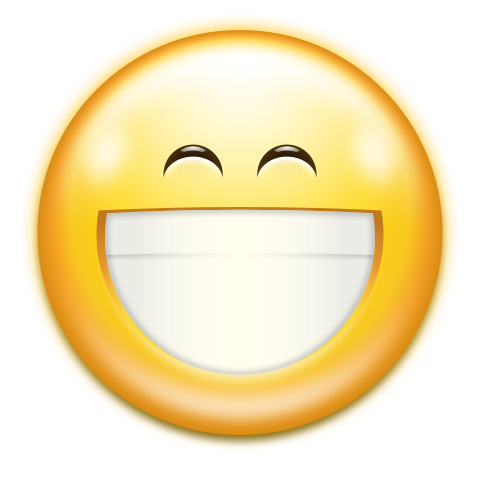 Zagadka na dobry dzieńMogą to robić chłopcy i dziewczynki,
Dorośli to robią czasami.Robimy to zwykle wtedy,
Gdy dobry humor mamy,
Gdy ktoś powie coś śmiesznego,
Kiedy zdarzy się coś miłego.
A każdy wam powie,
Że on to – zdrowie.
(rozwiązanie: śmiech)Rodzic uświadamia dziecku, że śmiano się już bardzo, bardzo dawno temu. Śmieją się wszyscy ludzie. Pytamy dziecko, jak myśli, dlaczego ludzie lubią się śmiać? Przy okazji mówimy im o tym, jak dobrze wpływa śmiech na cały organizm: pozwala na rozluźnienie ciała i polepsza samopoczucie.Zabawy ze śmiechem. Rodzic razem z dzieckiem naśladują śmiech:■    małej dziewczynki,
■    Świętego Mikołaja,
■    małej myszki,
■    lwa,
■    króla wielkiego państwa,
■    czarownicy,
■    hipopotama, itp.Zabawa „Spróbuj mnie rozśmieszyć”. Uczestnicy zabawy siedzą na dywanie twarzami skierowanymi do siebie, po czym rodzic jako pierwszy rozpoczyna zabawę próbując rozśmieszyć dziecko. Jeżeli dziecku uda się zachować powagę, wtedy ono kontynuuje zabawę. Do zabawy może również włączyć się reszta rodziny, np. drugi rodzic, brat lub siostra.„Cuda i dziwy”Julian TuwimCuda i dziwy
Spadł kiedyś w lipcu
Śnieżek niebieski,
Szczekały ptaszki,
Ćwierkały pieski.
Fruwały krówki
Nad modrą łąką,
Śpiewało z nieba
Zielone słonko.
Gniazdka na kwiatach
Wiły motylki.
Trwało to wszystko
Może dwie chwilki.
A zobaczyłem
Ten świat uroczy,
Gdy miałem właśnie
Przymknięte oczy.
Gdym je otworzył,
Wszystko się skryło
I znów na świecie
Jak przedtem było.
Wszystko się pięknie
Dzieje i toczy...
Lecz odtąd - często
Przymykam oczy.Zabawa plastyczna „Wiosenne szaleństwa Pani Wiosny”Inspirując się utworem można wykonać z dzieckiem ciekawą pracę plastyczną pełnej fantazji i humoru. Dowolną techniką plastyczną. Druga propozycja na ciekawy i śmieszny wytwór, który jesteśmy w stanie wykonać z dzieckiem w domu, to „Wiosenny Rozczochraniec”, do którego możemy użyć zwykłe rajstopy lub bawełnianą skarpetkę, trociny lub ziemię i żyto lub owies, a nawet rzeżuchę. Wypełniamy skarpetkę trocinami lub ziemią zmieszanymi z nasionami wybranej rośliny, możemy ozdobić główkę rozczochrańca doklejając mu oczy, np. z guzików, itp. Umieszczamy go na tacy lub podstawce do kwiatów i podlewamy wodą w ciągu dnia, tak aby podłoże było mokre. Gdy rozczochraniec będzie regularnie podlewany, to z pewnością za kilka dni zaczną mu rosnąć zielone włosy!Życzymy udanej zabawy!